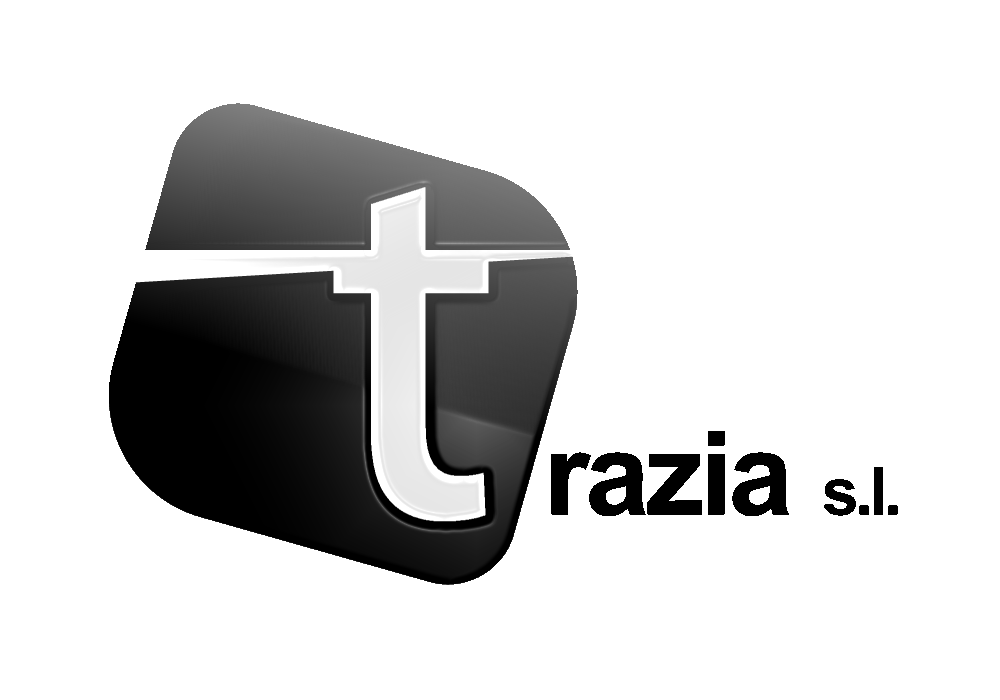 fra.no.	: 	0112fecha 	: 	08/05/2012cliente 	: 	Colegio Oficial de Aparejadores, Arquitectos Técnicos e Ingenieros		de Edificación de Valencia	   n.i.f.	: 	Q-46750002-B Impartición de Curso de Cálculo de Estructurascon Cypecad, durante los días 20-21-27 y 28 de abril de 2012FORMA DE PAGO :  TRANFERENCIA A LA CUENTA 3183 4600 86 000432593 DE CAJA DE ARQUITECTOS	Concepto					Euros		 2.025,00 €I.V.A. 18%	364,50 €TOTAL   2.389,50 €RETENCION I.R.P.F. 15%-   0,00 €TOTAL FACTURA  2389,50 €